En la ciudad de Zapopan, Jalisco, siendo las 10:00 diez horas del día 29 veintinueve de febrero de 2016 dos mil dieciséis, en el sitio que ocupa la ante sala de Cabildo, ubicada en la Presidencia Municipal de Zapopan, Jalisco, se reunieron los integrantes de la Comisión de Asignación de Contratos de Obra Pública, con el objeto de llevar a cabo la Segunda Sesión del 2016 de la Comisión de Asignación y Contratación de Obra Pública de la presente administración, señalándose para esta reunión lo siguiente:El Representante Suplente del Presidente de la Comisión, C. Lic. Francis Bujaidar Ghoraichy: da inicio formal a la presente Comisión (Segunda Sesión).Lic. Francis Bujaidar Ghoraichy, señala: Bienvenidos a la Segunda Sesión de la Comisión de Asignación y Contratación de Obra Pública del municipio de Zapopan, en la cual estará circulando la lista de asistencia donde les pido por favor signarla y pasar a la orden del día.                                                          ORDEN DEL DÍA:1.- Lista de asistencia.2.- Verificación de Quórum. 3.- Aprobación de Inicio de Procedimiento de Contratación por la Modalidad de Licitación Pública de Obras con Recurso Municipal 2016.4.-Aprobación de Inicio de Procedimiento de Contratación por la Modalidad de Licitación por Invitación Restringida de Obras con Recurso Municipal 2016.5.-Informe de Obras Asignadas por la Modalidad de Adjudicación Directa y sus Avances Físicos. 6.-Autorización de Convenios a Contratos con Recursos del Consejo Metropolitano 2015.7.-Autorización de Convenios a Contratos con recursos Municipales 2015.8.-Asuntos Varios.Lic. Francis Bujaidar Ghoraichy, le pide al Secretario Técnico, Ing. David Miguel Zamora Bueno nombrar asistencia y verificar si existe Quórum para sesionar.Secretario Técnico, Ing. David Miguel Zamora Bueno, procede a nombrar asistencia.1. Lista de asistencia.Lic. Francis Bujaidar Ghoraichy, Representante Suplente del Presidente de la Comisión de Asignación y Contratación de Obra Pública. Presente.Regidor Mtro. Mario Alberto Rodríguez Carrillo, Representante Titular de la Comisión Colegiada y Permanente de Desarrollo Urbano. Presente.Regidora Lic. Fabiola Raquel Guadalupe Loya Hernández, Representante Titular de la Comisión Colegiada y Permanente de Hacienda. Presente.Mtro. Luis García Sotelo, Tesorero Municipal. Ausente (Llega en el trascurso de la sesión).Ing. David Miguel Zamora Bueno, Secretario Técnico de la Comisión de Asignación de Contratos de Obra Pública. Presente.Regidor L.C.P. Luís Guillermo Martínez Mora, Representante Titular del Partido Acción Nacional. Ausente (Llega en el trascurso de la sesión)Regidor Lic. José Flores Trejo, Representante Titular del Partido Verde Ecologista de México. Presente.Regidor Salvador Rizo Castelo, Representante Titular del Partido Revolucionario Institucional. Ausente (Llega en el trascurso de la sesión)Regidora Lic. Graciela de Obaldía Escalante, Representante Titular del Partido Movimiento Ciudadano, Presente.Arq. Enrique Javier González Castellanos, Representante Titular de Arquitectos del Estado de Jalisco, A.C. Presente.Ing. Héctor Manuel Zepeda Angulo, Representante Titular del Colegio de Ingenieros Civiles del Estado de Jalisco A.C. Presente.Ing. Benjamín Cárdenas Chávez, Representante Titular de la Cámara Mexicana de la Industria de la Construcción. Presente.L.C.P. Gerardo de Anda Arrieta, Suplente del Contralor Municipal (Invitado). Presente.Lic. Francis Bujaidar Ghoraichy, pasa al siguiente punto.2. Verificación del quórum legal para sesionar.Una vez revisada la lista de asistencia se verifica que existe Quórum Legal, para dar por instaurada la Segunda Sesión. Se corroboró con la Lista de Asistencia que se cuenta con 9 representantes titulares y por ende existe Quórum Legal requerido para verificar esta Sesión, conforme a lo establecido en los artículos 7° y 10° del Reglamento de Asignación y Contratación de Obra Pública para el Municipio de Zapopan, Jalisco, motivo por el cual se procede a agotar el siguiente punto del orden del día. Lic. Francis Bujaidar Ghoraichy: pasamos al punto número 3 de la orden del día:3.- Aprobación de Inicio de Procedimiento de Contratación por la Modalidad de Licitación Pública de Obras con Recurso Municipal 2016.Lic. Francis Bujaidar Ghoraichy, le pide al Secretario Técnico (Ing. David Miguel Zamora Bueno) que continúe con el punto 3 de la orden del día.A lo que refiere lo siguiente:El objetivo de la Licitación Pública información que se envió previamente, corresponde a la rehabilitación y mantenimiento de 23,644 m. de vialidades, resaltando principalmente Av. Sierra de Mazamitla  de calle Orión a límite municipal, calle Orión  de Av. Sierra de Mazamitla a Av. López Mateos, Av. Central de Periférico a Av. Vallarta. Av. Calzada Nueva de Av. Central a Av. Vallarta, Av. Naciones Unidas de Thomas Euler a glorieta Paseo del Prado, Av. Paseo del Prado de la glorieta Paseo del Prado al límite municipal, Av. Pablo Neruda de Av. Patria a limite municipal, Av. Juan Gil Preciado carriles centrales y carriles laterales de Av. Ángel Leaño Guadalupe a Av. López Mateos, es importante recalcar que esta inversión es adicional a la que se informó en el Programa de Obras y esta fue autorizada conforme lo establece el artículo 5º del Reglamento de Asignación y Contratación de Obra para el Municipio de Zapopan.LISTADO DE LICITACIONES PÚBLICAS NACIONALESLa urgencia de haber metido este paquete de obras es porque se pretende iniciar los trabajos antes del presente temporal de lluvias y por el mal estado de las vialidades hace urgente está Licitación, esta Licitación Pública contempla como mínimo 11 (once)  frentes de trabajo.El Secretario Técnico (Ing. David Miguel Zamora Bueno) hace saber a los asistentes que se incorpora a la sesión la Regidora Erika Eugenia Félix  Ángeles.Lic. Francis Bujaidar Ghoraichy pregunta si existe un comentario u observación referente al punto tratado con anterioridad?Lic. Francis Bujaidar Ghoraichy: Si no tiene ningún inconveniente sometemos a votación la aprobación del inicio de los trabajos del procedimiento de contratación  de la Licitación Pública, los que estén a favor, favor de levantar la mano?  Lic. Francis Bujaidar Ghoraichy, Representante Suplente del Presidente de la Comisión de Asignación y Contratación de Obra Pública. A favor.Regidor Mtro. Mario Alberto Rodríguez Carrillo, Representante Titular de la Comisión Colegiada y Permanente de Desarrollo Urbano. A favor.Regidora Lic. Fabiola Raquel Guadalupe Loya Hernández, Representante Titular de la Comisión Colegiada y Permanente de Hacienda. A favor.Ing. David Miguel Zamora Bueno, Secretario Técnico de la Comisión de Asignación de Contratos de Obra Pública. A favor.Regidor Lic. José Flores Trejo, Representante Titular del Partido Verde Ecologista de México. A favor.Regidora Lic. Graciela de Obaldía Escalante, Representante Titular del Partido Movimiento Ciudadano, A favor.Arq. Enrique Javier González Castellanos, Representante Titular del Colegio de Arquitectos del Estado de Jalisco, A.C. A favor.Ing. Héctor Manuel Zepeda Angulo, Representante Titular del Colegio de Ingenieros Civiles del Estado de Jalisco A.C. A favor.Ing. Benjamín Cárdenas Chávez, Representante Titular de la Cámara Mexicana de la Industria de la Construcción. A favor.Lic. Francis Bujaidar Ghoraichy: se contabilizan 9 votos a favor, queda autorizado el punto número 3 por unanimidad.4.-Aprobación de Inicio de Procedimiento de Contratación por la Modalidad de Licitación por Invitación Restringida de Obras con Recurso Municipal 2016. Lic. Francis Bujaidar, cede el uso de la voz nuevamente al Secretario Técnico.Secretario Técnico, Ing. David Miguel Zamora Bueno: Las acciones de Licitación por Invitación, corresponde  a la Construcción de andadores, instalación de equipos de gimnasio al aire libre, juegos infantiles, piso amortiguante, electrificación, iluminación, mobiliario, fuente y arbolado en el Parque “El Polvorín” II, que fue entregado por el Gobierno del Estado al municipio en comodato, hace poco menos de tres semanas, este parque se pretende rehabilitarlo y será un parque temático exclusivo para niños con discapacidad, se les hace entrega una planta general de la propuesta.El Secretario hace saber a los integrantes de la comisión que se incorpora el Regidor Representante Titular del Partido Revolucionario Institucional Lic. Salvador Rizo Castelo.El Secretario técnico continúa con el uso de la voz:Los proyectos que se están proponiendo para iniciar el procedimiento por invitación son:El Proyecto ejecutivo para la Construcción del nodo vial en la Avenida 5 de Mayo y Periférico Poniente en San Juan de Ocotán.El Proyecto ejecutivo para la Construcción del nodo vial en la Avenida Aviación y Avenida Inglaterra.Y la Actualización del Proyecto Ejecutivo de la Avenida Inglaterra de Avenida Patria a Avenida Aviación.Estas acciones fueron autorizadas dentro del programa de obras 2016.Lic. Francis Bujaidar Ghoraichy pregunta: ¿existe un comentario u observación referente al punto tratado con anterioridad? (Pausa)Lic. Francis Bujaidar Ghoraichy: Si no tienen ningún inconveniente lo sometemos a votación, los que estén a favor, favor de levantar la mano.  Lic. Francis Bujaidar Ghoraichy, Representante Suplente del Presidente de la Comisión de Asignación y Contratación de Obra Pública. A favor.Regidor Mtro. Mario Alberto Rodríguez Carrillo, Representante Titular de la Comisión Colegiada y Permanente de Desarrollo Urbano. A favor.Regidora Lic. Fabiola Raquel Guadalupe Loya Hernández, Representante Titular de la Comisión Colegiada y Permanente de Hacienda. A favor.Ing. David Miguel Zamora Bueno, Secretario Técnico de la Comisión de Asignación de Contratos de Obra Pública. A favor.Regidor Lic. José Flores Trejo, Representante Titular del Partido Verde Ecologista de México. A favor.Regidora Lic. Graciela de Obaldía Escalante, Representante Titular del Partido Movimiento Ciudadano, A favor.Arq. Enrique Javier González Castellanos, Representante Titular del Colegio de Arquitectos del Estado de Jalisco, A.C. A favor.Ing. Héctor Manuel Zepeda Angulo, Representante Titular del Colegio de Ingenieros Civiles del Estado de Jalisco A.C. A favor.Ing. Benjamín Cárdenas Chávez, Representante Titular de la Cámara Mexicana de la Industria de la Construcción. A favor.Lic. Francis Bujaidar Ghoraichy: Se contabilizan 9 votos a favor y queda autorizado las acciones propuestas en el punto número 4 por unanimidad.Pasamos al siguiente punto de la orden del día (5) quinto punto y corresponde a:5.-Informe de Obras Asignadas por la Modalidad de Adjudicación Directa y sus Avances Físicos. Lic. Francis Bujaidar Ghoraichy, cede el uso de la voz al Secretario Técnico.Secretario Técnico: En primer término tenemos la Construcción de línea de drenaje  sanitario y línea de agua potable en la calle Eliseo Orozco.Estos trabajos se derivan de la pavimentación de un contrato que se rescató, donde se habían iniciado los trabajos en esta colonia, más sin embargo al revisarse toda la infraestructura existente, se encontró que la tubería estaba fuera de norma y se autorizó sustituirla por tubería autorizada por el SIAPA (Sistema Intermunicipal de Agua Potable y Alcantarillado).En la segunda acción que refiere a la Construcción de línea de drenaje sanitario y línea de agua potable, esto dentro de la misma zona en Jardines de Nuevo México, de igual forma estaba totalmente obsoleta la infraestructura.En la Colonia Vista Hermosa, en la calle vista campestre, esto corresponde a un complemento de trabajos de una obra que se dejó inconclusa en la anterior administración, los trabajos consistieron en complementar banquetas y aproches de vialidades, así como, las preparaciones de alumbrado público.El Secretario hace saber a los integrantes de la comisión que se incorporan el Mtro. Luís García Sotelo (Tesorero Municipal) y el Regidor  L.C.P. Luís Guillermo Martínez Mora, (Representante Titular del Partido Acción Nacional).La siguiente acción es Construcción de Línea de Drenaje Sanitario de 10”, en la calle Santa Martha y calle Santo Santiago en la Colonia Lomas de Tabachines, igualmente es complemento de una obra que se había quedado abandonada por la administración anterior.La siguiente es la Construcción de Drenaje Sanitario en la calle Gigantes, entre calle Tabachines y el Arroyo, colonia Vicente Guerrero, municipio de Zapopan, Jalisco, de igual forma es complementación de infraestructura que se encuentra obsoleta, para proceder con la pavimentación que se había dejado abandonada por la administración anterior.Seguimos con el reencarpetado de los carriles norte en la av. Acueducto, del límite municipal a la Av. Patria.La siguientes dos acciones son todos los preliminares, rellenos, plazoleta, rampas, jardinería en el espacio público recuperado frente a Periférico Norte entre la preparatoria número 10 y el CUCEA (Centro Universitario de Ciencias Económico Administrativa), así como, el mobiliario urbano instalaciones eléctricas, alumbrado, defensas metálicas, topes, aproches, bolardos, entre la misma preparatoria número 10 y el CUCEA.Continuamos con la reparación de un muro de contención en el arroyo seco, tramo de López Mateos, a calle Corresponsales en la colonia Periodistas, así como la protección de canal pluvial a base de parapetos y estructura metálica, en la calle Industria Textil esquina con la calle Tarragona en la colonia Altagracia, así como reposición de losas de vialidad con concreto MR-42, construcción de banquetas. Guarniciones y reparación de muro de mampostería, en la colonia Jardines del Centinela, Zapopan, Jalisco.La siguiente acción es la rehabilitación de quirófanos, baños en el área de encamados, baños de recepción e impermeabilizaciones en azotea en la Cruz Verde Sur las Águilas, ubicada en Av. López Mateos y calle Cruz del Sur, en la colonia Las Águilas, municipio de Zapopan, Jalisco.Seguimos con la reparación de bóvedas, reforzamiento de columnas de concreto, impermeabilización de azoteas, pintura interior en las instalaciones del DIF Nextipac, ubicado en la calle Venustiano Carranza esquina con calle Leona Vicario, en la localidad de Nextipac, municipio de Zapopan, Jalisco.La siguiente acción es la restauración y reforzamiento de balcón principal y construcción de rampa de ingreso para personas con discapacidad en la presidencia municipal, municipio de Zapopan, Jalisco.Seguimos con las siguientes acciones: Diagnóstico, diseño y proyectos estructurales de diferentes elementos del programa 2016 primera etapa, municipio de Zapopan, Jalisco.El diagnóstico, diseño y proyectos hidráulicos 2016, primera etapa, de diferentes redes de agua potable y alcantarillado, municipio de Zapopan Jalisco. Diagnóstico, diseño y proyectos de infraestructura eléctrica 2016, primera etapa, municipio de Zapopan, Jalisco.Control de calidad de diferentes obras 2016 del municipio de Zapopan, Jalisco, frente 1 y frente 2.Estudios de mecánica de suelos y diseño de pavimentos de diferentes obras 2016, primera etapa, del municipio de Zapopan, Jalisco.Estudios básicos topográficos para diferentes obras 2016, primera etapa, del municipio de Zapopan, Jalisco.Y finalmente demoliciones, rellenos, construcción de muros, banquetas, estacionamiento, cerca perimetral, banquetas y puente en el parque El Polvorín II, municipio de Zapopan, Jalisco.LISTADO DE OBRAS ASIGNADAS POR LA MODALIDAD DE ADJUDICACIÓN DIRECTALic. Francis Bujaidar Ghoraichy: Pregunta a la presente comisión, ¿existe algún comentario? sobre lo anterior expuesto, sino para someterlo a votación.Hace el uso de la voz el Regidor  L.C.P. Luís Guillermo Martínez Mora y dice: yo antes quisiera exponer algunas irregularidades, que ya les exprese por escrito, (no sé toma la molestia de consultarme y turnarme copia), mandan una copia dirigida al Presidente Municipal y en su acuse, ni siquiera me pone a mí y con todo respeto yo soy una persona, señor director.Secretario Ing. David Miguel Zamora Bueno: yo también, señor regidor.Regidor  L.C.P. Luís Guillermo Martínez Mora: Usted no es nadie para juzgarme.Secretario Ing. David Miguel Zamora Bueno: Usted tampoco, señor regidor.Regidor  L.C.P. Luís Guillermo Martínez Mora: No tiene usted, de ninguna manera porque hacer un señalamiento como este, por eso tengo suplente y por eso me avala la ley, usted no tiene por qué acusarme con el Presidente Municipal como lo hace y si tiene dudas le voy a dar lectura para que escuche, donde usted dice: en dichas sesiones participan cada uno de los integrantes manifestando en viva voz, sus comentarios, observaciones e inconformidades, lo que en su caso permite el consenso de la toma de decisiones importantes, es importante señalar que un servidor Guillermo Martínez Mora, Representante en la Comisión de Asignación y Contratación de Obra Pública del municipio de Zapopan, Jalisco de la Fracción del Partido Acción Nacional, no ha estado presente en las últimas sesiones, usted no es nadie para hacer un señalamiento de esta manera, le pido que tenga respeto a quien está aquí sentado y que representa a los ciudadanos, usted no representa a los ciudadanos, a usted le pusieron el nombramiento y por lo tanto le exijo respeto, para quienes sí estamos aquí representando a la ciudadanía, y en segundo lugar, lo que usted plantea, ya se lo acabo de entregar por escrito y déjeme decirle una cosa, ya se lo dije en una ocasión y habíamos tomado acuerdos, si es necesario lo vuelvo a repetir hoy, que tengamos que judicializar todos los temas lo haremos, pero que no se diga que la fracción de Acción Nacional no ha venido siendo responsable de tratar de coadyuvar en la búsqueda de no frenar las cosas que van en beneficio de los ciudadanos, pero si es necesario porque ustedes quieran imponer lo que ustedes crean, nos iremos a juicios y ahí que nos digan quien tenga la razón, sus respuestas o de su personal, en primer lugar no tienen ninguna razón y se los estoy refutando, para mí aquí no se ha puesto en claro, cuál va a ser la forma de adjudicar por licitación a las constructoras y mientras no sé defina, estamos manejando las cosas de forma incorrecta y lo dejo puntualizado, damos lugar a que se piense a la corrupción que pueda darse, primero pongamos las reglas claras, que los ciudadanos entendamos que claramente hay transparencia y no se ha puesto ninguna regla clara, y la Fracción de Acción Nacional va exigir bajo los temas que tengan que llegar a que las cosas se apeguen conforme a derecho y que se respeten los acuerdos que habíamos tenido, la última ocasión que estuvimos en su oficina y que estuvo el Lic. Francis, quedamos muy claramente cuáles eran los procedimientos y no se dio, por lo tanto le hago los señalamientos y por escrito, y le estoy entregando, todas las irregularidades que se están partiendo, donde una cosa nos dice en el plan que se acordó de recursos y otra cosa es la que usted está planteando ahora, son dos cosas totalmente diferentes, entonces yo invito a mis compañeros a que revisen el plan que usted pidió y se aprobó por mi suplente y estoy enterado, y en la Fracción estamos enterados de lo que se hace, mi suplente vino, porque le faculta la ley, si yo no pude venir fue por problemas de salud, pues usted no tiene por qué juzgarme o acusarme, gracias por hacerme llegar un documento ciego, pero en el documento, ni siquiera se consigna una copia a un servidor y el que lo emitió fui yo, no el Presidente Municipal y usted, no me manda ni copia, pero en cambio sí me acusa, y eso no se lo voy a permitir a usted, ni a nadie señor director.Lic. Francis Bujaidar Ghoraichy: Regidor, nuestra intención nunca fué el irse en lo particular hacia una persona, lo que se está poniendo sobre esta mesa es para que sea de una manera clara tanto en iniciativa privada, como cada uno de los regidores representantes de está mesa, si en algún momento se sintió agraviado pues le ofrecemos una disculpa, lo que nosotros estamos buscando es que esto camine de la mejor manera, nuestro interés es que aquí el que salga beneficiado sea el municipio y sus ciudadanos, y si hay alguna observación de la parte técnica, con todo gusto lo podemos observar y si hay necesidad de corregirlo, pues lo corregiremos en su momento.Regidor  L.C.P. Luís Guillermo Martínez Mora: Agradezco sus disculpas, más no tiene justificación, de que a mí me acuse y menos que el documento vaya dirigido al Presidente Municipal y ni siquiera me den copia para mí y todavía no se hayan tomado la molestia de  entregarme copia, chéquenlo, pero ni siquiera eso saben hacer las cosas bien, ni siquiera eso, no hay copia, en el documento que se me está entregando, ustedes no me entregan copia o a quien le faltan al respeto ¿al Presidente Municipal? ¿Para que no me entere yo? ¿O que es lo que debo pensar?, ¿me pongo a leer todas las irregularidades de lo que me contesta?Lic. Francis Bujaidar Ghoraichy: Si hubo una omisión, yo le ofrezco una disculpa, queremos subsanarlo.  Regidor  L.C.P. Luís Guillermo Martínez Mora: Estoy de acuerdo, yo se los avisé con tiempo, a mí me avisaron hoy en la mañana, en cuanto recibí el documento me permití llamarle a usted y no recibí ninguna respuesta, nada más que lo iban a checar, entonces estoy llegando a esta sesión para hacer los señalamientos, los cuales pido que queden asentados en el acta, lo que aquí he expuesto, pido que quede asentado en el acta.Lic. Francis Bujaidar: Sé toma nota y con todo gusto.Regidor  L.C.P. Luís Guillermo Martínez Mora: Y si es necesario, doy lectura a lo que acabo de firmar ahorita, de las irregularidades, que no muestra transparencia, quedamos claramente en una reunión en la oficina del Director y Secretario Técnico de esta Comisión, que nos reuniríamos a revisar y no nos reunimos, no nos citarón y nos habló y agradezco para preguntarnos, si había habido dudas y les respondí: Sí, y como ustedes no tomaron cumplimiento en lo que quedamos, pues me tomé la libertad de que en cuanto llegó, pues se los mandé por escrito y lo que me contestan; ojalá lo checaran, quizás lo hizo, no se quien, pero llegan las cosas y firman y ni siquiera se fijan, jurídicamente los elementos que nos están dando es para ir a proceso, y yo creo que no lo merecen los ciudadanos de Zapopan, de poner gente que no tiene la capacidad de checar lo que está diciendo, porque lo único que me están dando, son más elementos para proceder conforme a derecho, es lo único que están haciendo, como pasó en el COMUDE damos elementos para que en los procedimientos jurídicos sean más a favor y lo único que vamos a hacer y me queda claro, nada más que ya son muchos meses de estar haciendo señalamientos, la primera vez, les dije que estaba irregular la forma que estábamos haciendo las adjudicaciones, pasaron meses en regularlas y hasta que no nos sentamos en una oficina, pudimos ponerlo en orden, no salimos como Fracción a los medios de comunicación porque entendimos que debemos de ser una fracción responsable y construir, pero lo que no se permite, una cosa es que tenga caballerosidad y la actitud de no frenar las cosas y otra cosa es que nos quieran ver la cara y en este sentido con todo respeto, pues nos están viendo la cara, los acuerdos a que llegamos entonces por qué no se respetó, de que nos íbamos a juntar para revisar todas los cosas, y ¿fue un acuerdo o no fue un acuerdo?. Y no se respetó la anterior, y ni las otras cuatro que habla el Director, tampoco se respetaron de juntarnos, entonces, si hacemos acuerdos, respetemos acuerdos, respetemos la palabra, porque nos evitaríamos muchas cosas de las que aquí hoy estamos exponiendo y nos evitaríamos estar frenando el desarrollo y las necesidades que tienen los zapopanos, pero no podemos ir en contra de la ley.Lic. Francis Bujaidar Ghoraichy: En ningún momento se está tratando de ir en contra de la ley.Regidor  L.C.P. Luís Guillermo Martínez Mora: lean el documento y pongan a sus jurídicos a checar a ver si no me están dando todos los elementos, a quién les está haciendo esto, díganle que se los haga bien hecho, vengo de con mis abogados y ya lo revisamos.Lic. Francis Bujaidar Ghoraichy: Mire Regidor, yo lo invitó, y esto es en aras de construir y poder sacar adelante esto, creo que esta es la primera vez que tenemos la convocatoria completa en esta Comisión y la idea es que se maneje de una manera transparente y pronta todo lo que se está construyendo aquí en beneficio del municipio, yo lo invito a que nos ayude así de esa manera, si hubo algo tratemos de darle la vuelta a la página y podamos construir de aquí en adelante.Regidor  L.C.P. Luís Guillermo Martínez Mora: Construyamos bien, porque ahora estamos aprobando y no estamos construyendo bien las cosas.Lic. Francis Bujaidar Ghoraichy: Pues si gusta lo podemos ver de una manera técnica, lo resolvemos aquí en esta mesa, lo sometemos a votación y que sea de una manera en que el pleno de esta Comisión decida.Regidor  L.C.P. Luís Guillermo Martínez Mora: No todos tienen el aspecto de haber hecho la consulta jurídica, que nosotros ya hicimos, si usted lo quiere someter está bien.Lic. Francis Bujaidar Ghoraichy: Si gusta, lo podemos ver de una manera técnica, lo resolvemos aquí en esta mesa, lo sometemos a votación y que sea de una maneraLic. Francis Bujaidar Ghoraichy: yo precederé conforme a la Ley que me da la facultad, porque no voy a permitir esto y mucho menos que no se respete la palabra, y mucho menos que alguien que tiene la representación popular. Y no lo estoy hablando por daño personal, es mi Fracción la que no puede aceptar eso, entonces cualquier Director tiene derecho a acusar a un representante popular.Lic. Francis Bujaidar Ghoraichy: No es ninguna acusación y mire yo le reitero si son cuestiones técnicas con todo gusto lo podemos discutir en esta mesa, cada uno tiene la representación ante esta comisión a través del voto y que así lo manifieste, si hay algún problema en este momento para poder discutirlo lo hacemos de esa manera y si no seguimos caminando con el tema y si usted decide manejarlo por otra vía, adelante, está en todo su derecho y toda su representación, entonces si no tienen ningún otro inconveniente de alguna cuestión que se deba discutir en cuestión técnica aquí están los abogados y podemos discutirlo o lo sometemos a votación y listo. ¿Les parece? lo sometemos a votación si están de acuerdo. Lic. Francis Bujaidar Ghoraichy: ¿hay alguna propuesta que tenga Regidor, para de una vez manifestarla?Regidor  L.C.P. Luís Guillermo Martínez Mora: No, yo nomas lo único que quise es expresar las irregularidades y sobre todo los temas que no deben de suceder.Lic. Francis Bujaidar Ghoraichy: Entonces continuamos con la orden del día, para dar por concluida la sesión una vez desahogado todos los puntos, continuaríamos con el punto 6.Antes se pregunta si existe alguna observación para el punto número 5 (Informe de Obras Asignadas por la Modalidad de Adjudicación Directa y sus Avances Físicos), a lo que nadie refiere observación alguna y se pasa al punto número 6 de la orden del día. Lic. Francis Bujaidar cede el uso de la voz al Ingeniero Ismael Jáuregui, Director de Estudios y  Proyectos y expone el punto número 6.6.-Autorización de Convenios a Contratos con Recursos del Consejo Metropolitano 2015 Director de Estudios y Proyectos: dentro de la proyección de los convenios vamos a ver los siguientes puntos:Presentación.Fuente de Recursos para Convenios.Justificación General, Justificación Especifica y Archivo Fotográfico de Convenios con recursos y obras del propio Consejo Metropolitano (6).Justificación General, Justificación Especifica y Archivo Fotográfico de Convenios con Recursos Municipales para obras contratadas por el Municipio (7). Justificación General, Justificación Especifica y Archivo Fotográfico de Convenios con Recursos Municipales, para conclusión de obras contratadas con recurso federal (3).A la llegada de la actual administración en octubre de 2015; los contratos de obras públicas estaban paralizados, y tuvimos que revisar cada uno de los expedientes para que aquellos contratos que tuvieran mayor certeza para en su ejercicio y posterior comprobación tomar la decisión de continuarlos o no, incluso tuvimos que licitar 3 acciones en 5 contratos y terminar el nodo siglo XXI con lo que cerramos  las acciones del consejo metropolitano 2015. Fue así como reactivamos 64 contratos de obras públicas en el municipio; de estos contratos, requerimos realizar convenios adicionales para garantizar la conclusión de las obras de 16 contratos: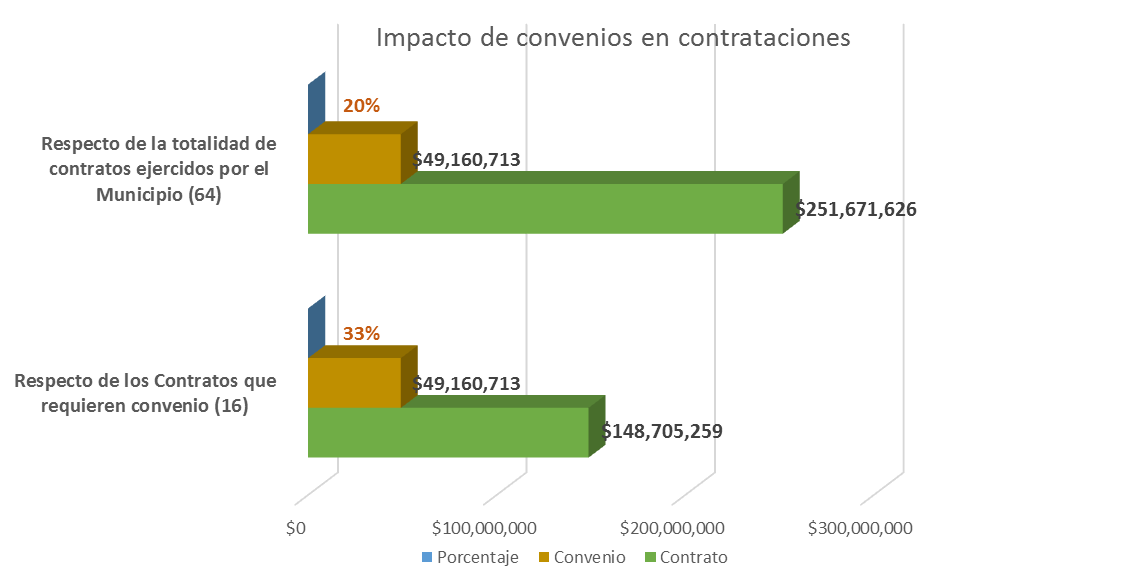 De los 16 contratos que requerimos convenios, 6 contratos corresponden al Consejo Metropolitano y fueron contratados con sujeción a la Ley de Obras Públicas del Estado de Jalisco y contamos con recursos del mismo fondo metropolitano.De las 10 acciones restantes, 7 fueron contratadas con recurso municipal con sujeción al reglamento de asignación de obra pública municipal y 3 corresponden a acciones contratadas de origen con Recurso Federal (2 de RAMO 23 y 1 de FOPADEM), obras que en apego a la normatividad Federal deben ser concluidas por el Municipio; al respecto, contamos con recursos municipales para la conclusión de las 10 acciones.Se anexa gráfica de clasificación de convenios por fuente de recursos.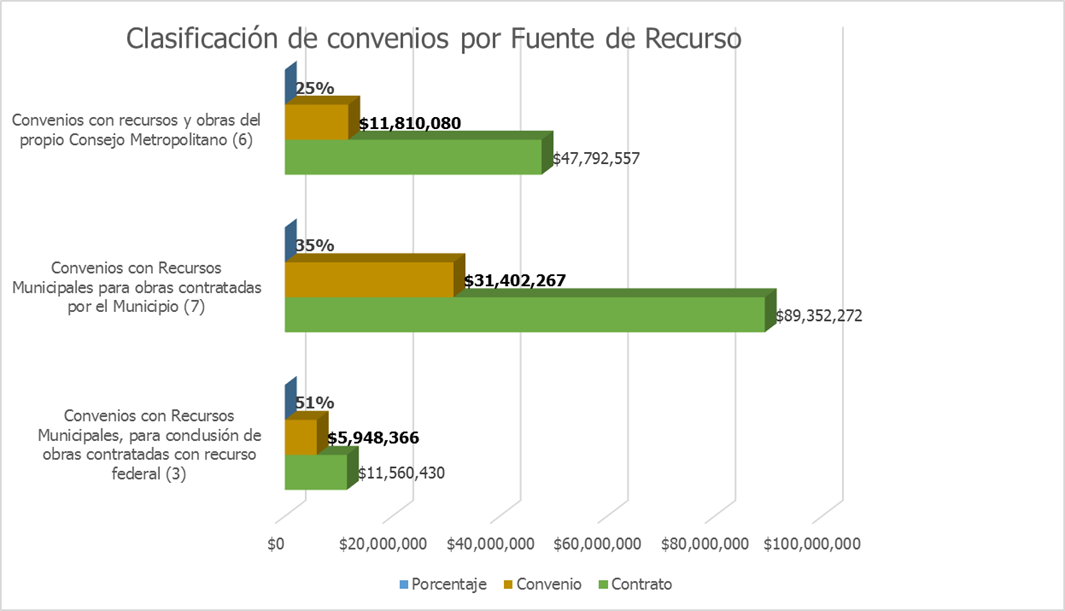 Con fundamentos en la Ley de Obra Pública del Estado de Jalisco, en el artículo 73 vemos que los convenios considerados conjunta o separadamente, no deben rebasar el 25% (veinticinco) por ciento del monto pactado en el contrato ni implicar variaciones substanciales al objeto del contrato, si acaso pasará este porcentaje con autorización del ente público y bajo su responsabilidad según el artículo 74, se pueden celebrar convenios adicionales.Las obras del Consejo Metropolitano, consta de 6 contratos, los cuales veremos a continuación:La primera obra es: la Construcción de la solución vial Siglo XXI, segunda etapa, ubicado en periférico poniente Manuel Gómez Morín, cuyo alcance consiste en la puesta del funcionamiento de los dos pasos reprimidos, para justificación de estos convenios se requirió realizar la construcción del eje 8, la cual incorpora la lateral del periférico poniente a los carriles de periférico del mismo sentido, de sur a norte, para lo cual fue necesario llevar a cabo una inspección mecánica por parte de empresas certificadas de PEMEX, en ductos del mismo, así como la construcción de una trinchera de concreto reforzado, consistente en muros y lozas, esto es para la protección de los mismos ductos, la instalación de alumbrado público, la señalización vertical y horizontal, la colocación de barreras metálicas de protección, la construcción de muros de concreto reforzado en el eje 0 (cero), para garantizar la conexión a la gasa que conecta con la Av. Vallarta, esta del mismo eje 8, la incorporación de los carriles centrales del periférico del mismo sentido (sur a norte), así como la construcción de banqueta lateral de periférico en conexión a la Av. Vallarta.En este contrato, el porcentaje de convenio solicitado es del 9.63%.El segundo contrato es la construcción en Av. Paseo Royal Country a su entronque con Av. Juan Palomar y Arias, Municipio de Zapopan, Jalisco. Para la operación de la obra es necesario la canalización de los escurrimientos pluviales, la introducción de agua potable y alcantarillado, la sustitución de asfalto dañado en el tramo existente, así como la delimitación del predio. Donde se requiere un convenio de 60.32%.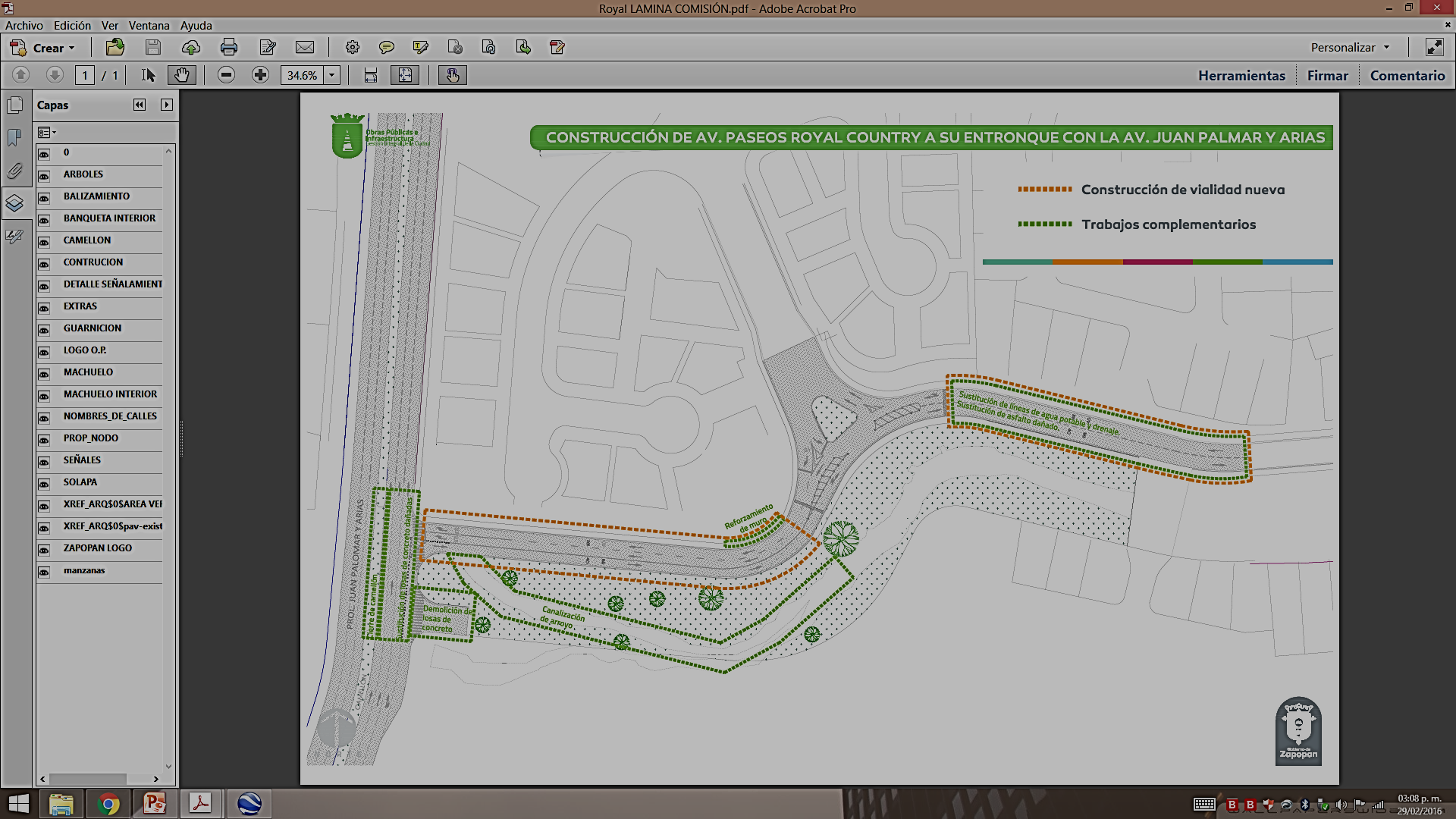 En otro de los contratos que se refiere a: Construcción en Concreto Hidráulico de Avenida Base Aérea Militar de Av. Juan Gil Preciado hasta camino Viejo a Tesistán, Frente 1, Municipio de Zapopan, Jalisco, para la operación de la obra es necesario la construcción de un camellón para la colocación del alumbrado público, agua potable, alcantarillado sanitario, adecuación pluvial, así como la construcción de la vialidad y banquetas, hablando de la lateral poniente, en el contrato original habla solo de los cuerpos centrales; para este contrato se requirió un convenio adicional del 51.59% en relación al importe contratado.La misma obra: Construcción en Concreto Hidráulico de Avenida Base Aérea Militar de Av. Juan Gil Preciado hasta camino Viejo a Tesistán Frente 2, y también requiere la construcción de un camellón para la colocación del alumbrado público, agua potable, alcantarillado sanitario, adecuación pluvial, así como la construcción de la vialidad y banquetas, hablando de la lateral poniente, en el contrato original habla solo de los cuerpos centrales, y representa un convenio adicional que representa el 53.43%.Seguimos con el contrato denominado: Construcción de Integración de la Av. Central (Paseo Valle Real) a Av. Manuel Gómez Morín (Periférico Poniente) en Concreto Hidráulico Frente 1, Municipio de Zapopan, Jalisco, y es para la operación y buen funcionamiento de la obra donde fue necesario incrementar los niveles de las rasantes, canalizar los escurrimientos pluviales, construcción de puente, construcción de apeadero para camiones, introducción de línea de agua potable, ajustes a la línea eléctrica y la estabilización de taludes, para este contrato se requiere de un convenio del 58.84% con relación al importe contratado.Para la misma obra pero para el frente 2 que se denomina: Construcción de Integración de la Av. Central (Paseo Valle Real) a Av. Manuel Gómez Morín (Periférico Poniente) en Concreto Hidráulico Frente 2, Municipio de Zapopan, Jalisco, y es para la operación y buen funcionamiento de la obra donde fue necesario incrementar los niveles de las rasantes, canalizar los escurrimientos pluviales, construcción de puente, construcción de apeadero para camiones, introducción de línea de agua potable, ajustes a la línea eléctrica y la estabilización de taludes, se requiere de un convenio del 20.62% con relación al importe contratado.Dentro de la conexión de Calzada Central hacia el Periférico, el frente 1, contempla la primera acción donde se tiene un escurrimiento pluvial importante, el cual se estuvo protegiendo con la construcción de un puente de paso; en el frente 2 que es el resto de la zona fusionados los dos contratos se tiene contemplado un apeadero para la parada de camiones del transporte público, el arreglo de lo que son las rasantes, la adecuación de rasantes, conexiones de escurrimiento pluviales en la zona.El Regidor Salvador Rizo Castelo, Pregunta: En relación a los avances de obra, ¿cuáles son las fechas proyectadas de terminación?, en particular del nodo siglo XXI, ya que se presentó desde el mes de octubre.Director de Estudios y Proyectos: Se aperturaron los 2 retornos (Ciudad Granja y cerca del Estadio Omnilife), pero falta concluir la conexión a periférico, como parte del eje 8, que es la lateral de la avenida Vallarta su conexión a la misma gasa que conecta la misma avenida Vallarta. Para estos trabajos se tuvieron que hacer adecuaciones y trámites con PEMEX, lo que retraso un poco los trabajos, ya se concluyeron las trincheras, revisiones de las redes y ahora se está haciendo la parte de las terracerías, movimiento de tierras para esa conexión, esperemos que para el 31 de marzo del presente, estén concluidos los trabajos.CONVENIOS CON RECURSOS Y OBRAS DE CONSEJO METROPOLITANORegidor  L.C.P. Luís Guillermo Martínez Mora: Que bueno que nos esté dando esta información.Lic. Francis Bujaidar: Es en base al documento que usted nos dio.Regidor  L.C.P. Luís Guillermo Martínez Mora: nada más que en el artículo 9 dice: La citación de las sesiones de la Comisión de asignación de contratos será responsabilidad directa del Secretario Técnico, quien deberá expresar los asuntos que serán tratados en cada sesión desde el momento de la convocatoria a la misma, acompañando los documentos respectivos. Estos documentos no venían con la convocatoria y que bueno que refieren los artículos 73 y 74 de la ley de Obra Pública del Estado y le preguntaría al Director, con la información presentada ante esta mesa, en el anexo 4 la página 1, ¿Cuál es el contrato que da origen a los convenios adicionales? ¿Cuál es el número de contrato que se le asignó al convenio adicional que se pretende aprobar? Y ¿Cuál es número de apartado el cual los anexos pueden comprobar que lo que marca la ley de obra pública del estado de Jalisco?, en el artículo 73 y 74 donde a la letra dice: Artículo 73. Los entes públicos pueden modificar los contratos de obra pública mediante convenios bajo su responsabilidad. Los convenios considerados conjunta o separadamente, no deben rebasar el veinticinco por ciento del monto pactados en el contrato ni implicar variaciones substanciales al proyecto original ni celebrarse para eludir en cualquier forma el cumplimiento de la ley.Artículo 74. Si las modificaciones exceden del porcentaje indicado o varían al presupuesto substancialmente, por variaciones importantes al proyecto, a las especificaciones o a ambos, puede celebrarse un convenio adicional respecto a las nuevas condiciones. Este convenio debe autorizarse por el ente público bajo su responsabilidad por el monto de origen o ampliación. Las modificaciones no deben afectar las características del tipo de obra pactada en el contrato, ni celebrarse para eludir el cumplimiento de la ley.Está claro.Secretario Ing. David Miguel Zamora Bueno: Con todo respeto, ¿me deja contestarle?Regidor  L.C.P. Luís Guillermo Martínez Mora: si me deja terminar, o sea, ustedes debieron haber anexado la documentación, no venir a decirla ahorita, para que nosotros viniéramos a revisar, no nos entregaron la documentación.Secretario Ing. David Miguel Zamora Bueno: Sé amplio la información en base a su oficio, esa información se les entregó desde la convocatoria.Regidor L.C.P. Luís Guillermo Martínez Mora: Perdóneme, pero si me da usted la firma de recibido de parte de nosotros le concederé la razón, en la firma de recibido, no viene anexo esa información. Secretario Ing. David Miguel Zamora Bueno: Esos documentos que están en pantalla…… Regidor L.C.P. Luís Guillermo Martínez Mora: Esos documentos que están en pantalla son los contratos como lo marca las especificaciones en el artículo 9 tenía que venir anexado a la convocatoria y lo que le acabo de expresar, por eso le hice tres preguntas.Secretario Ing. David Miguel Zamora Bueno: lo curioso es que ya se había votado otros y se había explicado aquí en la mesa el contenido de cada una y la explicación técnica, únicamente con los datos que están en pantalla, ahorita están cambiando las reglas del juego, por eso se hizo la presentación explicándole a detalle a cada una de las cosas.Regidor L.C.P. Luís Guillermo Martínez Mora: Si, nada más que aquí estamos confundiendo, pareciera, entre cuando conviene tomamos la parte Federal y cuando no conviene nos vamos a la parte Estatal. Secretario Ing. David Miguel Zamora Bueno: Esto es 100% Estatal.Regidor L.C.P. Luís Guillermo Martínez Mora: No, porque entonces los requisitos que se deben de partir son como los marca la Ley Estatal de acuerdo al artículo 9.Secretario Ing. David Miguel Zamora Bueno: El artículo 9 es del ReglamentoRegidor L.C.P. Luís Guillermo Martínez Mora: y del Artículo 73 y 74.Secretario Ing. David Miguel Zamora Bueno: El Artículo 9 del Reglamento y el 73 y 74 que invoca es de la Ley Estatal, y en el Reglamento municipal, considera que si no está regulado en el Reglamento Municipal, se va a la Ley del Estado.Regidor L.C.P. Luís Guillermo Martínez Mora: Por eso, nunca un Reglamento por encima de la Ley, nunca.Secretario Ing. David Miguel Zamora Bueno: Este procedimiento, ya se había aplicado en la comisión, por eso se están haciendo las aclaraciones y en lo sucesivo se le mandan todos los detalles.Regidor L.C.P. Luís Guillermo Martínez Mora: En lo sucesivo, si no nos apegamos a la Ley.Secretario Ing. David Miguel Zamora Bueno: Esto está apegado a la Ley.Regidor L.C.P. Luís Guillermo Martínez Mora: No hay ningún problema, yo estoy dando lectura a lo que dice la Ley, pero si usted me demuestra que los documentos conforme dice la Ley iban anexos, usted tiene la razón.Secretario Ing. David Miguel Zamora Bueno: Conforme dice el artículo 9, iban anexos.Regidor L.C.P. Luís Guillermo Martínez Mora: Por eso si usted me muestra que está firmado de recibido por nosotros, tiene usted toda la razón.Secretario Ing. David Miguel Zamora Bueno: Probablemente ustedes sean el único oficio que no hayan firmado todos los anexos.Regidor L.C.P. Luís Guillermo Martínez Mora: Esto es lo único que nos presentaron.Secretario Ing. David Miguel Zamora Bueno: Hay está esa información, discúlpeme, pero ahí está esa información.Regidor L.C.P. Luís Guillermo Martínez Mora: Bueno, la Ley no dice que sea esta la información, señor director, lea la ley.Secretario Ing. David Miguel Zamora Bueno: Señor Regidor, está en el Reglamento en el artículo 9, léalo por favor.Regidor L.C.P. Luís Guillermo Martínez Mora: Como usted lo partió la vez pasada, todo lo quiere marcar, no es Tlajomulco, Zapopan.Secretario Ing. David Miguel Zamora Bueno: No señor, no estoy pretendiendo que sea Tlajomulco y le pido respeto, así como usted quiere que se le respete.Regidor L.C.P. Luís Guillermo Martínez Mora: Perdóneme, no es falta de respeto.Secretario Ing. David Miguel Zamora Bueno: Si señor, es una falta de respeto.Regidor L.C.P. Luís Guillermo Martínez Mora: No señor, discúlpeme pero, no señor. Secretario Ing. David Miguel Zamora Bueno: Es una falta de respeto.Regidor L.C.P. Luís Guillermo Martínez Mora: No señor, discúlpeme pero, no señor.Regidor L.C.P. Luís Guillermo Martínez Mora: Pues yo también, si a eso vamos, a mí no me manotea, Secretario Ing. David Miguel Zamora Bueno: Usted tampoco me manotea.Regidor L.C.P. Luís Guillermo Martínez Mora: Usted es un empleado, yo estoy aquí por elección, usted está empleado. Ha pues que le quede claro.Secretario Ing. David Miguel Zamora Bueno: A usted también señor.Regidor L.C.P. Luís Guillermo Martínez Mora: A mí me respeta.Secretario Ing. David Miguel Zamora Bueno: Usted también.Regidor L.C.P. Luís Guillermo Martínez Mora: Usted empezó a faltarme al respeto.Secretario Ing. David Miguel Zamora Bueno: No, usted empezó primero.Secretario Ing. David Miguel Zamora Bueno: Usted tiene que respetarme.Regidor L.C.P. Luís Guillermo Martínez Mora: Si ese es el tema, no hay ninguna cosa que hacer, ya veremos que hacemos, nomás que están avisados toda la mesa que somos responsables en el voto que emitamos cada quien en este sentido.Lic. Francis Bujaidar: Si les parece continuamos con la exposición por favor.Director de Estudios y Proyectos Ismael Jáuregui: Con lo expuse anteriormente, termina el punto 6.Lic. Francis Bujaidar: Entonces, sometemos a votación la aprobación de elaboración de convenios del punto número 6 de la orden del día y favor de levantar la mano los que estén de acuerdo.Lic. Francis Bujaidar Ghoraichy, Representante Suplente del Presidente de la Comisión de Asignación y Contratación de Obra Pública. A favorRegidor Mtro. Mario Alberto Rodríguez Carrillo, Representante Titular de la Comisión Colegiada y Permanente de Desarrollo Urbano. A favorRegidora Lic. Fabiola Raquel Guadalupe Loya Hernández, Representante Titular de la Comisión Colegiada y Permanente de Hacienda. A favorMtro. Luis García Sotelo, Tesorero Municipal. A favorIng. David Miguel Zamora Bueno, Secretario Técnico de la Comisión de Asignación de Contratos de Obra Pública. A favorRegidor L.C.P. Luís Guillermo Martínez Mora, Representante Titular del Partido Acción Nacional. En contraRegidor Lic. José Flores Trejo, Representante Titular del Partido Verde Ecologista de México. A favorRegidor Salvador Rizo Castelo, Representante Titular del Partido Revolucionario Institucional. A favorRegidora Lic. Graciela de Obaldía Escalante, Representante Titular del Partido Movimiento Ciudadano, A favorArq. Enrique Javier González Castellanos, Representante Titular del Colegio de Arquitectos del Estado de Jalisco, A.C. A favorIng. Héctor Manuel Zepeda Angulo, Representante Titular del Colegio de Ingenieros Civiles del Estado de Jalisco A.C. A favorIng. Benjamín Cárdenas Chávez, Representante Titular de la Cámara Mexicana de la Industria de la Construcción. A favorLic. Francis Bujaidar Ghoraichy: Se contabilizan 11 (once) votos a favor, y un voto en contra por parte de la Fracción del Partido Acción Nacional (PAN), quedando autorizado el punto número 6 por mayoría, Autorización de Convenios a Contratos con Recursos del Consejo Metropolitano 2015.Hace uso de la voz, el Regidor Lic. Salvador Rizo Castelo.Regidor Lic. Salvador Rizo Castelo: yo de igual manera, quisiera copia de lo que aquí se está presentando, sería muy conveniente que los que estamos aquí presentes en la mesa, pudiéramos tener esta información, y también solicitar copia del contrato original y así determinar el porcentaje del incremento y el avance real en base a lo que aquí se plantea, también solicitaría copias, además yo si quisiera hacer un comentario. Creo que este tipo de situaciones, que se acaba de presentar pues rompe con la hegemonía que nosotros estamos planteando aquí en la propia junta, creo que la participación que hace el Regidor Guillermo Martínez Mora es propia, es su punto de vista y su enfoque en relación a que sus argumentos mediante las acciones legales, son tan válidos y deben de respetarse por cualquiera de los aquí presentes, yo si quisiera pedirles mucho respeto a todos y cada uno de los integrantes, pero también respeto mutuo en calidad de personas como todos nos merecemos, entonces, yo les pido mucha civilidad aquí para que podamos caminar en conjunto y que hagamos una discusión, pero de respeto y de nivel como esperan los ciudadanos de este municipio, entonces yo si hago ese exhorto aquí a los todos presentes. Lic. Francis Bujaidar Ghoraichy: muy bien, se les hará llegar una copia, por parte del Secretario, de lo aquí expuesto, si es tan amable para enviarla a sus correos esa presentación.Pasamos entonces al punto número 7 de la orden del día y es:7.-Autorización de Convenios a Contratos con recursos Municipales 2015.Lic. Francis Bujaidar Ghoraichy, cede el uso de la voz al Dir. de Estudios y Proyectos, para que continúe con la exposición del punto número 7 de la orden del día.Director de Estudios y Proyectos Ing. Ismael Jáuregui expone: Los convenios con recursos Municipales, para conclusión de obras contratadas por el municipio son 7 en total y la justificación general se presenta a continuación:Se hace mención de cada una de las obras y la primera es: trabajos de acabados en las áreas de cirugía, observación, cocina y comedor, imagenología, laboratorio, almacén, casa de gases, depósitos de basura, site, encamados hombres, construcción de la casa de máquinas, así como, trabajos de instalaciones eléctricas, hidro sanitarias, gases, instalaciones especiales, del Hospital General de Zapopan, ubicado en calle Ramón Corona, en la colonia Villas de Zapopan.Su justificación es para la operación y buen funcionamiento de la obra es necesario la construcción de las oficinas administrativas, las cuales no sé tenían contempladas, el porcentaje, para los convenios solicitados para esta obra es de 47.18%.La segunda obra que es la Construcción de pavimento de adoquín de 10 cm de espesor, sustitución de redes de drenaje sanitario de 10”, de agua potable de 4”, en la calle Francisco Mora entre las calles Aurelio Ortega y calle Epigmenio Preciado.En el proyecto original de la anterior administración no se tenía contemplados los trabajos  complementarios para el buen funcionamiento de la  misma obra, tales como los movimientos de las líneas subterráneas de la CFE (Comisión Federal de Electricidad), colocación de registro domiciliarios, para las descargas sanitarias, así como las tomas domiciliarias y la preparación para alumbrado público, la necesidad de este convenio es de 41.94%.La tercera obra es la Construcción de puente peatonal en la colonia Agua Fría, para el buen funcionamiento de esta obra, fue necesario la construcción de obras de desvió de drenaje sanitario, la construcción de estructuras de captación de canalización de escurrimiento superficiales, las protecciones laterales del puente, las cuales no estaban prevista dentro del catálogo original, así como, la protección de la reja del confinamiento del mismo puente por seguridad de las personas que por ahí van a transitar, para esta obra se requiere un 14.84% para  convenio adicional. La cuarta obra se denomina: Construcción de la obra del centro cultural, escuela de música, centro de salud, oficinas administrativas ubicado en la avenida Constituyentes y Venustiano Carranza en la colonia Constitución, Centro Cultural Constitución, se requiere un 25.73% para convenio y este es para la operación y buen funcionamiento de la misma, necesaria para realizar las acciones de iluminación, sonido, sonido del escenario, la colocación de sonido del cuarto de usos múltiples, los salones de música, los salones de danza, así como la iluminación del estrado, lo anterior, no sé tenía contemplado dentro del contrato original.La siguiente obra es el: Empedrado zampeado, de la calle onza de cobre a bronce, platino de onza a cobre, calle oro de platino a centenario, en la colonia Carlos Rivera Aceves, así como la Construcción de drenaje en las calles Río Verde, Privada Río Verde, en la colonia Floresta del Collí, la justificación es que en el proyecto original de este contrato por parte de la administración anterior, no sé contempló, las redes de agua potable, alcantarillado y para el buen funcionamiento de esta obra es necesario, así mismo es necesario, llevar a cabo dicha sustitución, ya que las líneas referidas están completamente obsoletas y colapsadas, para esto se requiere el 52.02% de convenio.La siguiente obra es pavimento asfaltico en la calle Francisco Villa y el Arroyo en la colonia Arroyo Hondo, la construcción del pavimento de concreto hidráulico en la calle Revolución entre Benito Juárez y Niños Héroes, la cual corresponden al mismo contrato y se requiere un 7.95% de convenio para poderlas concluir.La última obra es pavimento empedrado zampeado en la calle canal, esto entre Emiliano Zapata y Deportes, en la colonia Jardines de los Belenes, así mismo el proyecto que se tenía en la administración anterior no sé concluyó, en sustitución de este tramo en las redes de agua potable y alcantarillado, para el buen funcionamiento de la obra es necesario, llevar a cabo dicha sustitución, ya que la línea que se conecta está obsoleta.CONVENIOS CON RECURSOS MUNICIPALES PARA OBRAS CONTRATADAS POR EL MUNICIPIODentro de las 3 obras con recurso municipal que se van a concluir, y que son de inicio con recurso federal, son la segunda etapa de la pavimentación con concreto MR-38 en la calle Idolina Gaona, la segunda poniente, la séptima poniente, en la colonia Jardines de Nuevo México, igual que las anteriores, no se contemplaba sustitución de redes hidro sanitarias, red pluvial, la colocación para preparaciones de Alumbrado Público y esta obra es necesario para el buen funcionamiento de la misma, esta obra requiere un convenio del 48.86%. La siguiente obra que está en la misma calle con distinto frente está entre la segunda poniente, en la misma colonia Jardines de Nuevo México y cuenta con las mismas deficiencias de origen, por mismo requiere un 69.84% de convenio para poderla concluir.La tercera de ellas es: Pavimentación con concreto hidráulico sobre la calle Casiano Torres entre carretera  Saltillo a Pablo Hipólito Hernández en la colonia Villa de Guadalupe y requiere un 41.10% de convenio, ya que como las obras mencionadas anteriormente, no sé contemplaba la sustitución de redes de agua potable y alcantarillado, redes pluviales, bocas de tormentas que se requiere para el buen funcionamiento de las mismas.CONVENIOS CON RECURSOS MUNICIPALES, PARA CONCLUSIÓN DE OBRAS CONTRATADAS CON RECURSO FEDERAL.Lic. Francis Bujaidar Goraichy: hago saber a los integrantes de la comisión que se incorpora el Regidor Javier Marconi.Y si no tienen ninguna observación de lo anterior expuesto, sometemos a votación el punto número 6 de la orden del día. Regidor L.C.P. Luís Guillermo Martínez Mora: hacer referencia de que quede asentado en acta, el artículo 9 de la propia Ley Estatal y  que hay cambios de conceptos en los convenios adicionales y dice que no pueden hacer cambios en los conceptos.Lic. Francis Bujaidar Goraichy: Entonces sometemos a votación el punto anterior, favor de levantar la mano los que estén de acuerdo, Lic. Francis Bujaidar Ghoraichy, Representante Suplente del Presidente de la Comisión de Asignación y Contratación de Obra Pública. A favorRegidor Mtro. Mario Alberto Rodríguez Carrillo, Representante Titular de la Comisión Colegiada y Permanente de Desarrollo Urbano. A favorRegidora Lic. Fabiola Raquel Guadalupe Loya Hernández, Representante Titular de la Comisión Colegiada y Permanente de Hacienda. A favorMtro. Luis García Sotelo, Tesorero Municipal. A favorIng. David Miguel Zamora Bueno, Secretario Técnico de la Comisión de Asignación de Contratos de Obra Pública. A favorRegidor L.C.P. Luís Guillermo Martínez Mora, Representante Titular del Partido Acción Nacional. En contraRegidor Lic. José Flores Trejo, Representante Titular del Partido Verde Ecologista de México. A favorRegidor Salvador Rizo Castelo, Representante Titular del Partido Revolucionario Institucional. A favorRegidora Lic. Graciela de Obaldía Escalante, Representante Titular del Partido Movimiento Ciudadano, A favorArq. Enrique Javier González Castellanos, Representante Titular del Colegio de Arquitectos del Estado de Jalisco, A.C. A favorIng. Héctor Manuel Zepeda Angulo, Representante Titular del Colegio de Ingenieros Civiles del Estado de Jalisco A.C. A favorIng. Benjamín Cárdenas Chávez, Representante Titular de la Cámara Mexicana de la Industria de la Construcción. A favorLic. Francis Bujaidar: Con 1 voto en contra, y 11 a favor queda autorizado por mayoría la Autorización de Convenios a Contratos con recursos Municipales 2015.Lic. Francis Bujaidar: Cede el uso de la voz al Regidor Lic. Salvador Rizo Sotelo quién comenta:Yo de igual manera solicitar copia de los contratos en cuestión de obra y en particular del que comenta el Lic. Guillermo Martínez Mora y me gustaría que para mayor certeza de todos los presentes, pudiera someterse a consideración de todos los integrantes de esta mesa, de que cuando existan convenios modificatorios de los alcances del primero sean turnados en la propia convocatoria para poderlos revisar, independientemente que se establezca o no en el reglamento creo que para todos y da mucha certeza.Ing. Benjamín Cárdenas Chávez  comenta: como representante de la Cámara de la Construcción seguiremos insistiendo aunque a lo mejor no sea el tema, pero vemos que ya se asignó también un importante proyecto ejecutivo y creo que estos proyectos ejecutivos completos se requerirá de estos convenios adicionales, o requerirá o será en montos mínimos (audio deficiente).Lic. Francis Bujaidar: Entonces pasamos al punto número 8 de la orden del día y son:8.-Asuntos Varios.Lic. Francis Bujaidar: Si alguien tiene un asunto que tratar, adelante.Regidor Salvador Rizo Castelo: Es el tema de los contratos, que me gustaría que se incorporen a la convocatoria para cada una de las sesiones y que se pudieran poner a consideración de los presentes para que siga siendo imperativo el contrato de origen de donde se derivan los convenios de ampliación.Ing. David Miguel Zamora Bueno. Les envió el formato del convenio, puesto que no se formaliza hasta que no quede autorizado.Regidor Salvador Rizo Castelo: Yo si quisiera pedirles lo siguiente, en relación de la planeación de ciertas obras, particularmente, de la obra de la colonia Constitución, lo que refiere al Centro Cultural Constitución, la modificación de las vialidades de la confluencia de las calles Venustiano Carranza, si me gustaría pedir lo siguiente y es una petición de los propios comerciantes, que la propia planeación de la obra, se pudiera dejar como última etapa y una vez concluida las obras de las vialidades, lo que tiene que ver con las banquetas, particularmente de la Farmacias Benavides a la Farmacia del Ahorro y hacia la explanada del templo, entiendo que una parte de ello está contemplada y que ahorita se respetara, que ahorita no se moviera nada, hasta que no se concluyan las obras de las vialidades y puedan moverse mientras se arregla el mercado, porque lo que buscamos es que preserven su espacio los comerciantes y de lo contrario se verían afectados la oportunidad de llevar el sustento a sus casas, yo si quisiera solicitarle eso a la propia Dirección.Ing. David Miguel Zamora Bueno: Cuente con eso.Lic. Francis Bujaidar: Así se hará, para no entorpecer las labores económicas de todos los comerciantes que se encuentran en la zona.Sin otro asunto que tratar el Representante Suplente del Presidente de la Comisión, Lic. Francis Bujaidar Ghoraichy, da por terminada la segunda sesión de la Comisión de Asignación y Contratación de Obra Pública para el Municipio de Zapopan, Jalisco, de la presente administración, siendo las 05:14 p.m. cinco horas catorce minutos del día 29 veintinueve de febrero de 2016 dos mil dieciséis, elaborándose la presente acta como constancia, firmando por los integrantes de la Comisión que hace mención el artículo sexto del reglamento de asignación y contratación de obra pública para el municipio de Zapopan, Jalisco, que estuvieron presentes y así quisieron hacerlo.Lic. Francis Bujaidar Ghoraichy Representante Suplente del Presidente de la Comisión de Asignación y Contratación de Obra PúblicaRegidor Mtro. Mario Alberto Rodríguez Carrillo Representante Titular de la Comisión Colegiada y Permanente de Desarrollo UrbanoRegidora Lic. Fabiola Raquel Guadalupe Loya Hernández Representante Titular de la Comisión Colegiada y Permanente de HaciendaMtro. Luis García Sotelo Tesorero MunicipalIng. David Miguel Zamora Bueno Secretario Técnico de la Comisión de Asignación de Contratos de Obra PúblicaRegidor L.C.P. Luís Guillermo Martínez Mora Representante Titular del Partido Acción Nacional.Regidor Lic. José Flores TrejoRepresentante Titular del Partido Verde Ecologista de MéxicoRegidor Lic. Salvador Rizo Castelo Representante Titular del Partido Revolucionario Institucional.Regidora Lic. Graciela de Obaldía Escalante,Representante Titular del Partido Movimiento CiudadanoArq. Enrique Javier González CastellanosRepresentante Titular del Colegio de Arquitectos del Estado de Jalisco, A.C. Ing. Héctor Manuel Zepeda AnguloRepresentante Titular del Colegio de Ingenieros Civiles del Estado de Jalisco A.C. Ing. Benjamín Cárdenas ChávezRepresentante Titular de la Cámara Mexicana de la Industria de la ConstrucciónL.C.P. Gerardo de Anda Arrieta Suplente del Contralor Municipal (Invitado).Esta hoja de firmas corresponde al Acta levantada con motivo, de la Segunda Sesión de la Comisión de Asignación y Contratación de Obra Pública de la presente administración. ORIGEN DEL RECURSOMODALIDADRUBROOBJETO DE OBRANÚMERO  DE CONTRATOIMPORTE AUTORIZADOACCIONES CON RECURSOS MUNICIPALESACCIONES CON RECURSOS MUNICIPALESACCIONES CON RECURSOS MUNICIPALESACCIONES CON RECURSOS MUNICIPALESACCIONES CON RECURSOS MUNICIPALESACCIONES CON RECURSOS MUNICIPALESRECURSO MUNICIPAL 2016LICITACIÓN PÚBLICAPAVIMENTOSustitución de losas de concreto, reposición de guarnición, nivelación de pozos de visita, cajas de válvulas, rejillas pluviales, bocas de tormenta y elementos estructurales que sobresalen de la rasante de la vialidad, calafateos, señalética horizontal; en calle Orión de Av. Sierra de Mazamitla a Av. López Mateos, de Av. Sierra de Mazamitla de Valle de Atemajac a Límite Municipal (Av. Las Fuentes) municipio de Zapopan, Jalisco.DOPI-MUN-RP-PAV-LP-020-2016$3,000,000.00RECURSO MUNICIPAL 2016LICITACIÓN PÚBLICAPAVIMENTOSustitución de losas de concreto, reposición de guarnición, nivelación de pozos de visita, cajas de válvulas, rejillas pluviales, bocas de tormenta y elementos estructurales que sobresalen de la rasante de la vialidad, calafateos, señalética horizontal en Av. Naciones Unidas de Tomas Euler a Glorieta del Paso del Prado, municipio de Zapopan, Jalisco.DOPI-MUN-RP-PAV-LP-021-2016$5,000,000.00RECURSO MUNICIPAL 2016LICITACIÓN PÚBLICAPAVIMENTORenivelación con mezcla asfáltica y sello con mortero asfáltico, nivelación de pozos de visita, cajas de válvulas, rejillas pluviales, bocas de tormenta y elementos estructurales que sobresalen de la rasante de la vialidad, calafateos, señalética horizontal en Av. Central de Periférico Poniente a Av. Vallarta y en Av. Calzada Nueva de Av. Central a Av. Vallarta, en la colonia Ciudad Granja, municipio de Zapopan, Jalisco.DOPI-MUN-RP-PAV-LP-022-2016$13,746,000.00RECURSO MUNICIPAL 2016LICITACIÓN PÚBLICAPAVIMENTOReencarpetamiento de la vialidad, desbastado de la carpeta existente, nivelación de pozos de visita, cajas de válvulas, rejillas pluviales, bocas de tormenta y elementos estructurales que sobresalen de la rasante de la vialidad, calafateos, señalética horizontal de la Av. Sierra de Mazamitla de Valle de Atemajac a calle Orión;  y Renivelación de carpeta asfáltica, reposición de guarnición, nivelación de pozos de visita, cajas de válvulas, rejillas pluviales, bocas de tormenta y elementos estructurales que sobresalen de la rasante de la vialidad, calafateos, señalética horizontal en Av. Paseo del Prado de la Glorieta Paseo del Prado al límite Municipal, municipio de Zapopan, Jalisco.DOPI-MUN-RP-PAV-LP-023-2016$6,500,000.00RECURSO MUNICIPAL 2016LICITACIÓN PÚBLICAPAVIMENTOReencarpetamiento de la vialidad, desbastado de la carpeta existente, nivelación de pozos de visita, cajas de válvulas, rejillas pluviales, bocas de tormenta y elementos estructurales que sobresalen de la rasante de la vialidad, calafateos, señalética horizontal en Av. Pablo Neruda de Av. Patria a límite Municipal, municipio de Zapopan, Jalisco.DOPI-MUN-RP-PAV-LP-024-2016$8,150,000.00RECURSO MUNICIPAL 2016LICITACIÓN PÚBLICAPAVIMENTOSustitución de losas de concreto, reposición de guarnición, nivelación de pozos de visita, cajas de válvulas, rejillas pluviales, bocas de tormenta y elementos estructurales que sobresalen de la rasante de la vialidad, calafateos, señalética horizontal; en Av. Patria de Av. Guadalupe a Av. López Mateos tramo 1, en el municipio de Zapopan, JaliscoDOPI-MUN-RP-PAV-LP-025-2016$7,297,963.00RECURSO MUNICIPAL 2016LICITACIÓN PÚBLICAPAVIMENTOSustitución de losas de concreto, reposición de guarnición, nivelación de pozos de visita, cajas de válvulas, rejillas pluviales, bocas de tormenta y elementos estructurales que sobresalen de la rasante de la vialidad, calafateos, señalética horizontal; en Av. Patria de Av. Guadalupe a Av. López Mateos tramo 2, en el municipio de Zapopan, JaliscoDOPI-MUN-RP-PAV-LP-026-2016$7,011,768.00RECURSO MUNICIPAL 2016LICITACIÓN PÚBLICAPAVIMENTOReencarpetamiento de la vialidad, desbastado de la carpeta existente, nivelación de pozos de visita, cajas de válvulas, rejillas pluviales, bocas de tormenta y elementos estructurales que sobresalen de la rasante de la vialidad, calafateos, señalética horizontal en la Av. Juan Gil Preciado (carriles centrales), tramo 1, de Av. Ángel Leaño a carretera Colotlán, municipio de Zapopan, Jalisco.DOPI-MUN-RP-PAV-LP-027-2016$15,733,456.00RECURSO MUNICIPAL 2016LICITACIÓN PÚBLICAPAVIMENTOReencarpetamiento de la vialidad, desbastado de la carpeta existente, nivelación de pozos de visita, cajas de válvulas, rejillas pluviales, bocas de tormenta y elementos estructurales que sobresalen de la rasante de la vialidad, calafateos, señalética horizontal en la Av. Juan Gil Preciado (carriles centrales), tramo 2, de Av. Ángel Leaño a carretera Colotlán, municipio de Zapopan, Jalisco.DOPI-MUN-RP-PAV-LP-028-2016$15,116,458.00RECURSO MUNICIPAL 2016LICITACIÓN PÚBLICAPAVIMENTOReencarpetamiento de la vialidad, desbastado de la carpeta existente, nivelación de pozos de visita, cajas de válvulas, rejillas pluviales, bocas de tormenta y elementos estructurales que sobresalen de la rasante de la vialidad, calafateos, señalética horizontal en Av. Juan Gil Preciado (carriles laterales), tramo 1, de la Av. Ángel Leaño a la carretera Colotlán, municipio de Zapopan, JaliscoDOPI-MUN-RP-PAV-LP-029-2016$9,406,621.00RECURSO MUNICIPAL 2016LICITACIÓN PÚBLICAPAVIMENTOReencarpetamiento de la vialidad, desbastado de la carpeta existente, nivelación de pozos de visita, cajas de válvulas, rejillas pluviales, bocas de tormenta y elementos estructurales que sobresalen de la rasante de la vialidad, calafateos, señalética horizontal en Av. Juan Gil Preciado (carriles laterales), tramo 2, de la Av. Ángel Leaño a la carretera Colotlán, municipio de Zapopan, JaliscoDOPI-MUN-RP-PAV-LP-030-2016$9,037,734.00LISTADO DE PROPUESTA DE LICITACIONES POR INVITACIÓN RESTRINGIDALISTADO DE PROPUESTA DE LICITACIONES POR INVITACIÓN RESTRINGIDALISTADO DE PROPUESTA DE LICITACIONES POR INVITACIÓN RESTRINGIDALISTADO DE PROPUESTA DE LICITACIONES POR INVITACIÓN RESTRINGIDALISTADO DE PROPUESTA DE LICITACIONES POR INVITACIÓN RESTRINGIDALISTADO DE PROPUESTA DE LICITACIONES POR INVITACIÓN RESTRINGIDAORIGEN DEL RECURSOMODALIDADRUBROOBJETO DE OBRANÚMERO  DE CONTRATOIMPORTE AUTORIZADOACCIONES CON RECURSOS MUNICIPALESACCIONES CON RECURSOS MUNICIPALESACCIONES CON RECURSOS MUNICIPALESACCIONES CON RECURSOS MUNICIPALESACCIONES CON RECURSOS MUNICIPALESACCIONES CON RECURSOS MUNICIPALESRECURSO MUNICIPAL 2016LICITACIONES POR INVITACIÓN RESTRINGIDAESPACIO PÚBLICOConstrucción de andadores, instalación de equipos de gimnasio al aire libre, juegos infantiles, piso amortiguante, electrificación, iluminación, mobiliario, fuente y arbolado en el parque El Polvorín II, municipio de Zapopan, Jalisco.DOPI-MUN-RP-EP-CI-016-2016$3,250,000.00RECURSO MUNICIPAL 2016LICITACIONES POR INVITACIÓN RESTRINGIDAPROYECTOProyecto ejecutivo para la construcción de Nodo Vial en 5 de Mayo y Periférico Poniente, en San Juan de Ocotán, municipio de Zapopan, Jalisco.DOPI-MUN-RP-PROY-CI-017-2016$3,500,000.00RECURSO MUNICIPAL 2016LICITACIONES POR INVITACIÓN RESTRINGIDAPROYECTOProyecto ejecutivo para la construcción de Nodo Vial en Av. Aviación y Av. Inglaterra, municipio de Zapopan, Jalisco.DOPI-MUN-RP-PROY-CI-018-2016$3,500,000.00RECURSO MUNICIPAL 2016LICITACIONES POR INVITACIÓN RESTRINGIDAPROYECTOActualización del proyecto ejecutivo de Av. Inglaterra, de Av. Patria a Av. Aviación, en el municipio de Zapopan, Jalisco.DOPI-MUN-RP-PROY-CI-019-2016$5,000,000.00ORIGEN DEL RECURSOOBJETO DE OBRANÚMERO  DE CONTRATOPERIODO DE EJECUCIÓNPERIODO DE EJECUCIÓNADJUDICATARIONÚMERO REGISTRO DE PADRÓNIMPORTE ASIGNACIÓNAVANCE FÍSICOORIGEN DEL RECURSOOBJETO DE OBRANÚMERO  DE CONTRATOINICIOTERMINOADJUDICATARIONÚMERO REGISTRO DE PADRÓNIMPORTE ASIGNACIÓNAVANCE FÍSICOACCIONES CON RECURSO MUNICIPALACCIONES CON RECURSO MUNICIPALACCIONES CON RECURSO MUNICIPALACCIONES CON RECURSO MUNICIPALACCIONES CON RECURSO MUNICIPALACCIONES CON RECURSO MUNICIPALACCIONES CON RECURSO MUNICIPALACCIONES CON RECURSO MUNICIPALACCIONES CON RECURSO MUNICIPALRECURSO MUNICIPAL 2015Construcción de línea de drenaje sanitario y de línea de agua potable en la calle Lic. Eliseo Orozco Gutiérrez en el tramo de la calle Prof. Idolina Gaona de Cosío a Av. Juan Gil Preciado, en la colonia Jardines de Nuevo México, municipio de Zapopan, JaliscoDOPI-MUN-RM-APDS-AD-239-201528/12/201505/03/2016Uru Constructora, S.A. de C.V.ZAP-1957$1,462,545.6185.00%RECURSO MUNICIPAL 2015Construcción de línea de drenaje sanitario y de línea de agua potable en la calle Lic. Eliseo Orozco Gutiérrez en el tramo de la calle Emiliano Zapata a calle Prof. Idolina Gaona de Cosío, en la colonia Jardines de Nuevo México, municipio de Zapopan, JaliscoDOPI-MUN-RM-APDS-AD-240-201528/12/201505/03/2016Construcciones Levisa, S.A. de C.V.ZAP-1829$1,313,000.0485.00%RECURSO MUNICIPAL 2015Construcción de banquetas, aproches de vialidades y preparación para alumbrado público, en la calle Vista Campestre, en la colonia Vista Hermosa, municipio de Zapopan, JaliscoDOPI-MUN-RM-BAN-AD-241-201528/12/201531/01/2016Manjarrez Urbanizaciones, S.A. de C.V.ZAP-1141  $48,554.79100.00%RECURSO MUNICIPAL 2015Construcción de línea de drenaje sanitario de 10", en las calles Santa Martha y Santo Santiago, en la colonia Lomas de Tabachines, municipio de Zapopan, JaliscoDOPI-MUN-RM-DS-AD-242-201528/12/201531/03/2016Constructora y Desarrolladora Barba y Asociados, S. A. de C. V. ZAP-1587$883,610.9810.00%RECURSO MUNICIPAL 2015Construcción de línea de drenaje sanitario de 10", en la calle Gigante entre la calle Tabachines y El Arroyo, colonia Vicente Guerrero, municipio de Zapopan, JaliscoDOPI-MUN-RM-DS-AD-243-201528/12/201531/01/2016Obras y Comercialización de la Construcción, S.A. de C.V. ZAP-0113$83,769.1190.00%RECURSO MUNICIPAL 2016Reencarpetamiento de los carriles Norte de la Avenida Acueducto del limite municipal a la Avenida Patria, incluye desbastado de la carpeta existente, municipio de Zapopan, Jalisco.DOPI-MUN-RP-PAV-AD-001-201627/01/201629/02/2016Desarrolladora Glar, S.A de C.V.ZAP-0604$999,297.00100.00%RECURSO MUNICIPAL 2016Demoliciones, preliminares, rellenos, plazoletas, rampas, protección de puentes, jardinería, en espacio público recuperado ubicado en Periférico Norte, entre la preparatoria No. 10 y el CUCEA, Municipio de Zapopan, Jalisco.DOPI-MUN-RP-EP-AD-002-201619/01/201629/02/2016ARH Desarrollos Inmobiliarios, S.A. de C.V.ZAP-1740$1,615,350.2490.00%RECURSO MUNICIPAL 2016Mobiliario urbano, instalaciones eléctricas, alumbrado, defensa metálica, topes, aproches, bolardos, señalética, en espacio público recuperado ubicado en Periférico Norte, entre la preparatoria No. 10 y el CUCEA, Municipio de Zapopan, Jalisco.DOPI-MUN-RP-EP-AD-003-201619/01/201629/02/2016Construcciones y Edificaciones Bato, S.A. de C.V. ZAP-0066$1,245,297.3590.00%RECURSO MUNICIPAL 2016Reparación de muro de contención en el arroyo seco en el tramo de López Mateos a calle Corresponsales en la colonia Periodistas; Protección de canal pluvial a base de parapetos y estructura metálica en la calle Industria Textil esquina con calle Tarragona, en la colonia Altagracia; Reposición de losas de vialidad con concreto MR-42, construcción de banquetas, guarniciones y reparación de muro de mampostería, en la colonia Jardines del Centinela, municipio de Zapopan, JaliscoDOPI-MUN-RP-CONT-AD-004-201615/02/201624/04/2016Grupo Edificador Mayab, S.A. de C.V.PCZ-032/2016$1,029,282.8515.00%RECURSO MUNICIPAL 2016Rehabilitación de quirófanos, baños en el área de encamados, baños de recepción e impermeabilizaciones en azotea en la Cruz Verde Sur las Águilas, ubicada en Av. López Mateos y calle Cruz del Sur, en la colonia Las Águilas, municipio de Zapopan, JaliscoDOPI-MUN-RP-IS-AD-005-201622/02/201615/05/2016Soluciones Integrales en Pavimentos de Guadalajara, S. A. de C. V. PCZ-012/2016$1,480,259.250.00%RECURSO MUNICIPAL 2016Reparación de bóvedas, reforzamiento de columnas de concreto, impermeabilización de azoteas, pintura interior en las instalaciones del DIF Nextipac, ubicado en la calle Venustiano Carranza esquina con calle Leona Vicario, en la localidad de Nextipac, municipio de Zapopan, JaliscoDOPI-MUN-RP-IM-AD-006-201622/02/201624/04/2016Consorcio Constructor Adobes, S. A. de C. V.PCZ-004/2016$595,635.780.00%RECURSO MUNICIPAL 2016Restauración y reforzamiento de balcón principal y construcción de rampa de ingreso para personas con discapacidad en la presidencia municipal, municipio de Zapopan, JaliscoDOPI-MUN-RP-REST-AD-007-201622/02/201624/04/2016Grupo Constructor TZOE, S. A. de C. V. PCZ-008/2016$680,157.270.00%RECURSO MUNICIPAL 2016Diagnóstico, diseño y proyectos estructurales de diferentes elementos del programa 2016 primera etapa, municipio de Zapopan, Jalisco.DOPI-MUN-RP-PROY-AD-008-201608/02/201630/06/2016Central Edificaciones, S. A. de C. V.PCZ-020/2016$1,135,877.454.00%RECURSO MUNICIPAL 2016Diagnóstico, diseño y proyectos hidráulicos 2016, primera etapa, de diferentes redes de agua potable y alcantarillado, municipio de Zapopan Jalisco.DOPI-MUN-RP-PROY-AD-009-201608/02/201630/06/2016Savho Consultoría y Construcción, S. A. de C. V.PCZ-025/2016$1,394,867.444.00%RECURSO MUNICIPAL 2016Diagnóstico, diseño y proyectos de infraestructura eléctrica 2016, primera etapa, municipio de Zapopan, Jalisco.DOPI-MUN-RP-PROY-AD-010-201608/02/201630/06/2016IME Servicios y Suministros, S. A. de C. V.PCZ-007/2016$1,293,527.133.00%RECURSO MUNICIPAL 2016Control de calidad de diferentes obras 2016 del municipio de Zapopan, Jalisco, frente 1.DOPI-MUN-RP-PROY-AD-011-201608/02/201631/12/2016Servicios Profesionales para la Construcción de Occidente, S. A. de C. V.PCZ-028/2016$1,456,436.783.00%RECURSO MUNICIPAL 2016Control de calidad de diferentes obras 2016 del municipio de Zapopan, Jalisco, frente 2.DOPI-MUN-RP-PROY-AD-012-201608/02/201631/12/2016Servicios de Obras Civiles Serco, S. A. de C. V.PCZ-035/2016$1,528,326.303.00%RECURSO MUNICIPAL 2016Estudios de mecánica de suelos y diseño de pavimentos de diferentes obras 2016, primera etapa, del municipio de Zapopan, Jalisco.DOPI-MUN-RP-PROY-AD-013-201608/02/201630/06/2016Construdimensión, S.A. de C.V.PCZ-018/2016$1,201,315.484.00%RECURSO MUNICIPAL 2016Estudios básicos topográficos para diferentes obras 2016, primera etapa, del municipio de Zapopan, Jalisco.DOPI-MUN-RP-PROY-AD-014-201608/02/201630/06/2016Constructora de Occidente MS S. A. de C. V.PCZ-038/2016$1,385,659.754.00%RECURSO MUNICIPAL 2016Demoliciones, rellenos, construcción de muros, banquetas, estacionamiento, cerca perimetral, banquetas y puente en el parque El Polvorín II, municipio de Zapopan, Jalisco.DOPI-MUN-RP-EP-AD-015-201615/02/201615/04/2016AL-Mansur Construcciones, S.A. de C.V.PCZ-015/2016$1,547,300.206.00%ORIGEN DEL RECURSOOBJETO DE OBRANÚMERO  DE CONTRATOEMPRESAIMPORTE CONTRATOCONVENIOCONVENIOIMPORTE TOTALORIGEN DEL RECURSOOBJETO DE OBRANÚMERO  DE CONTRATOEMPRESAIMPORTE CONTRATOIMPORTEPORCENTAJEIMPORTE TOTALACCIONES CON RECURSOS DEL CONSEJO PARA EL DESARROLLO METROPOLITANO DE GUADALAJARAACCIONES CON RECURSOS DEL CONSEJO PARA EL DESARROLLO METROPOLITANO DE GUADALAJARAACCIONES CON RECURSOS DEL CONSEJO PARA EL DESARROLLO METROPOLITANO DE GUADALAJARAACCIONES CON RECURSOS DEL CONSEJO PARA EL DESARROLLO METROPOLITANO DE GUADALAJARAACCIONES CON RECURSOS DEL CONSEJO PARA EL DESARROLLO METROPOLITANO DE GUADALAJARAACCIONES CON RECURSOS DEL CONSEJO PARA EL DESARROLLO METROPOLITANO DE GUADALAJARAACCIONES CON RECURSOS DEL CONSEJO PARA EL DESARROLLO METROPOLITANO DE GUADALAJARAACCIONES CON RECURSOS DEL CONSEJO PARA EL DESARROLLO METROPOLITANO DE GUADALAJARACONSEJO METROPOLITANO 2015Construcción de solución vial Siglo XXI segunda etapa, ubicado en Periférico Poniente Manuel Gómez Morín, cuyo alcance consiste en la puesta en funcionamiento de los dos pasos deprimidos.OPZ-CZM-PAV-CA-051/15Géminis Internacional Constructora, S.A. de C.V.$29,647,673.01$2,856,091.729.63%$32,503,764.73CONSEJO METROPOLITANO 2015Construcción en Av. Paseo Royal Country a su entronque con Av. Juan Palomar y Arias, Municipio de Zapopan, Jalisco.DGOP-EST-CM-PAV-LP-202-2015Grupo Nuveco, S.A. de C.V.$2,994,105.05$1,805,894.9560.32%$4,800,000.00CONSEJO METROPOLITANO 2015Construcción en Concreto Hidráulico de Avenida Base Aérea Militar de Av. Juan Gil Preciado hasta camino Viejo a Tesistán, Frente 1, Municipio de Zapopan, Jalisco.DGOP-EST-CM-PAV-LP-203-2015Grupo Constructor Felca, S.A. de C.V.$4,348,958.74$2,243,453.0751.59%$6,592,411.81CONSEJO METROPOLITANO 2015Construcción en Concreto Hidráulico de Avenida Base Aérea Militar de Av. Juan Gil Preciado hasta camino Viejo a Tesistán, Frente 2, Municipio de Zapopan, Jalisco.DGOP-EST-CM-PAV-LP-204-2015Obras y Materiales de Occidente, S.A. de C.V.$4,529,073.67$2,420,065.1753.43%$6,949,138.84CONSEJO METROPOLITANO 2015Construcción de Integración de la Av. Central (Paseo Valle Real) a Av. Manuel Gómez Morín (Periférico Poniente) en Concreto Hidráulico Frente 1, Municipio de Zapopan, Jalisco.DGOP-EST-CM-PAV-LP-205-2015Proyectos e Insumos Industriales Jelp, S.A. de C.V.$3,116,554.47$1,833,803.2758.84%$4,950,357.74CONSEJO METROPOLITANO 2015Construcción de Integración de la Av. Central (Paseo Valle Real) a Av. Manuel Gómez Morín (Periférico Poniente) en Concreto Hidráulico Frente 2, Municipio de Zapopan, Jalisco.DGOP-EST-CM-PAV-LP-206-2015Grupo Constructor Felca, S.A. de C.V.$3,156,192.32$650,771.4620.62%$3,806,963.78ORIGEN DEL RECURSOOBJETO DE OBRANÚMERO  DE CONTRATOEMPRESAIMPORTE CONTRATOCONVENIOCONVENIOIMPORTE TOTALORIGEN DEL RECURSOOBJETO DE OBRANÚMERO  DE CONTRATOEMPRESAIMPORTE CONTRATOIMPORTEPORCENTAJEIMPORTE TOTALACCIONES CON RECURSOS MUNICIPALESACCIONES CON RECURSOS MUNICIPALESACCIONES CON RECURSOS MUNICIPALESACCIONES CON RECURSOS MUNICIPALESACCIONES CON RECURSOS MUNICIPALESACCIONES CON RECURSOS MUNICIPALESACCIONES CON RECURSOS MUNICIPALESACCIONES CON RECURSOS MUNICIPALESRECURSOS MUNICIPALES 2016Trabajos  de acabados en las áreas de cirugía, observación, cocina y comedor, imagenología, laboratorio, almacén, casa de gases, depósitos de basura, site y encamados hombres, construcción de casa de máquinas y R.P.B.I. así como trabajos de instalaciones eléctricas, hidro-sanitarias, gases  y especiales del Hospital General de Zapopan, ubicado en las calle  Ramón Corona en la colonia La VillaOPZ-RMP-CS-LP-033/14Deincokwi, S. A. de C. V.$38,148,100.39$17,998,587.6947.18%$56,146,688.08RECURSOS MUNICIPALES 2015Construcción de pavimento de adoquín de 10 cm. De espesor, sustitución de redes de drenaje sanitario de 10" y agua potable de 4" en la calle Francisco Mora entre las calles de Aurelio Ortega y calle Epigmenio Preciado en la Colonia los Maestros Zona 1B.OPZ-RMP-PAV-AD-157/14Ingeniería Aplicada en Obras Viales e Hidráulicas, S. A. de C. V.$1,543,761.70$647,449.8841.94%$2,191,211.58RECURSOS MUNICIPALES 2015Construcción de puente peatonal en la colonia agua fría.OPZ-RMP-EVIA-CI-009/15GA Urbanización,S. A. de C. V.$2,202,294.01$326,866.4014.84%$2,529,160.41RECURSO MUNICIPAL 2016Tercera etapa para la conclusión de la obra de Centro Cultural, Escuela de Música, Centro de Salud y Oficinas Administrativas ubicadas en el cruce con Av. Constituyentes y Venustiano Carranza colonia  Constitución.OPZ-RMP-EDF-LP-010/15Deincokwi, S. A. de C. V.$38,860,384.25$9,997,650.2425.73%$48,858,034.49RECURSOS MUNICIPALES 2015Empedrado zampeado en: 1. Onza de Cobre a Bronce, 2. Platino de Bronce Cobre, 3. Oro de Platino a Centenario en la colonia Carlos Rivera Aceves, y construcción de drenaje en calles Río Verde, Privada Río Verde 01 y Privada Río Verde 02, en la colonia Floresta del Colli.OPZ-R33-PAV-CI-071/15Secri Constructora, S. A. de C. V.$3,730,521.81$1,940,497.6752.02%$5,671,019.48RECURSOS MUNICIPALES 2015Pavimento asfaltico en la calle Francisco Villa entre Francisco I. Madero y el Arroyo, en la colonia Arroyo Hondo, y construcción de pavimento de concreto hidráulico en la calle Revolución, entre Benito Juárez y Niños Héroes, en la Colonia Revolución.OPZ-R33-PAV-CI-072/15Cinco Contemporánea, S. A. de C. V.$3,367,209.78$267,660.227.95%$3,634,870.00OBJETO DE OBRAALCANCESNÚMERO  DE CONTRATOEMPRESAIMPORTE CONTRATOIMPORTE CONVENIOIMPORTE CONVENIOIMPORTE TOTALOBJETO DE OBRAALCANCESNÚMERO  DE CONTRATOEMPRESAIMPORTE CONTRATOMONTOPORCENTAJEIMPORTE TOTALSegunda etapa de pavimentación con concreto MR-38 en la calle Idolina Gaona de 2da. Poniente a 7ma. Poniente en la colonia Jardines de Nuevo MéxicoEn el proyecto original del contrato elaborado por la anterior administración, no se contempló la sustitución de las líneas de agua potable y alcantarillado, y red pluvial. Para el buen funcionamiento de la obra es necesario llevar a cabo dicha sustitución ya que las líneas en comento están obsoletas y colapsadas, así como la preparación para la instalación del alumbrado público.OPZ-R23-PAV-CI-168/15Desarrolladora Lumadi, S. A. de C. V.$4,372,063.25$2,136,011.9648 .86%$6,508,075.21Pavimentación con concreto hidráulico, sobre la calle Idolina Gaona entre Decima Oriente y 2da Poniente, colonia Jardines de Nuevo México.En el proyecto original del contrato elaborado por la anterior administración, no se contempló la sustitución de las líneas de agua potable y alcantarillado, y red pluvial. Para el buen funcionamiento de la obra es necesario llevar a cabo dicha sustitución ya que las líneas en comento están obsoletas y colapsadas, así como la preparación para la instalación del alumbrado público.OPZ-FOPADEM-PAV-LP-117/15Constructora Lasa, S.A. de C.V.$2,985,319.23$2,085,027.8369.84%$5,070,347.06Pavimentación con concreto hidráulico sobre la calle Casiano Torres entre carretera  Saltillo a Pablo Hipólito Hernández en la colonia Villa de GuadalupeEn el proyecto original del contrato elaborado por la anterior administración, no se contempló la sustitución de las líneas de agua potable y alcantarillado, y red pluvial. Para el buen funcionamiento de la obra es necesario llevar a cabo dicha sustitución ya que las líneas en comento están obsoletas y colapsadas, así como la preparación para la instalación del alumbrado público.OPZ-R23-PAV-CI-169/15Obras y Comercialización de la Construcción, S. A. de C. V.$4,203,047.75$1,727,325.8841.10%$5,930,373.63